АССОЦИАЦИЯ САМОРЕГУЛИРУЕМАЯ ОРГАНИЗАЦИЯ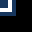 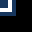 МЕЖРЕГИОНАЛЬНОЕ ОТРАСЛЕВОЕ ОБЪЕДИНЕНИЕ РАБОТОДАТЕЛЕЙ«ГИЛЬДИЯ СТРОИТЕЛЕЙ СЕВЕРО-КАВКАЗСКОГО ФЕДЕРАЛЬНОГО ОКРУГА» (АССОЦИАЦИЯ СРО МООР «ГС СКФО»)УТВЕРЖДЕНОРешением Общего собрания членов Ассоциации СРО МООР«Гильдия строителей СКФО» Протокол № 29 от 18.04.2024 г.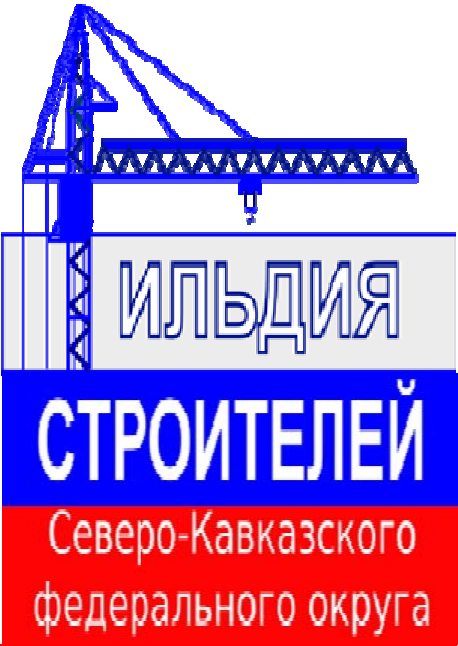 Приоритетные направления деятельности Ассоциации «Гильдия строителей СКФО»на 2024 – 2025 годыМАХАЧКАЛА – 2024ОСНОВНАЯ ЦЕЛЬ И ПРЕДМЕТ ДЕЯТЕЛЬНОСТИ АССОЦИАЦИИ СРО МООР "ГИЛЬДИЯ СТРОИТЕЛЕЙ СКФО"Предупреждение причинения вреда жизни или здоровью физических лиц, имуществу физических или юридических лиц, государственному или муниципальному имуществу, окружающей среде, жизни или здоровью животных и растений, объектам культурного наследия (в том числе памятникам истории и культуры) народов Российской Федерации, вследствие недостатков работ, которые выполняются членами Ассоциации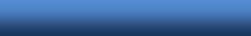 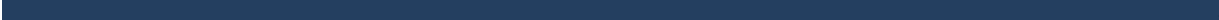 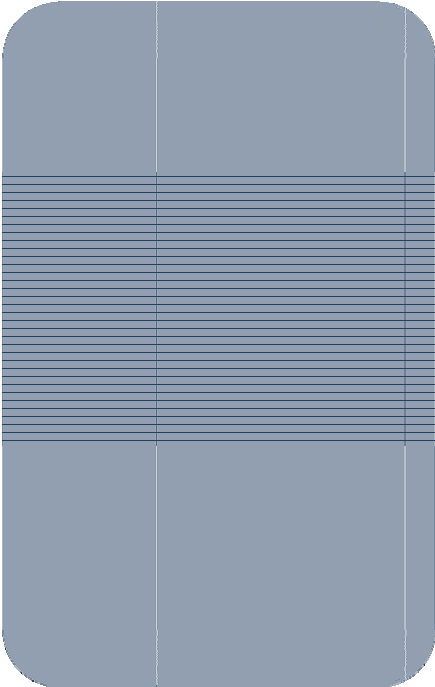 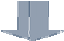 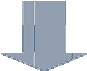 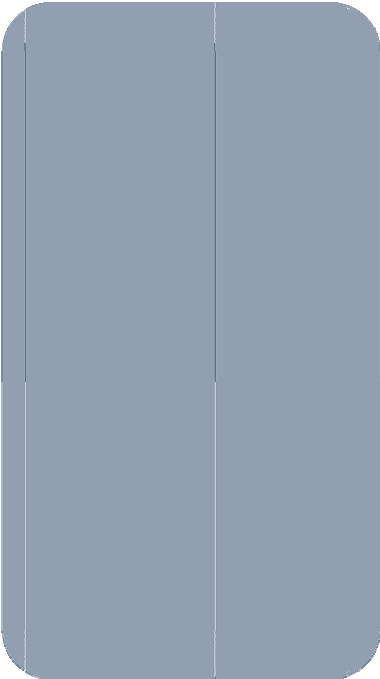 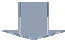 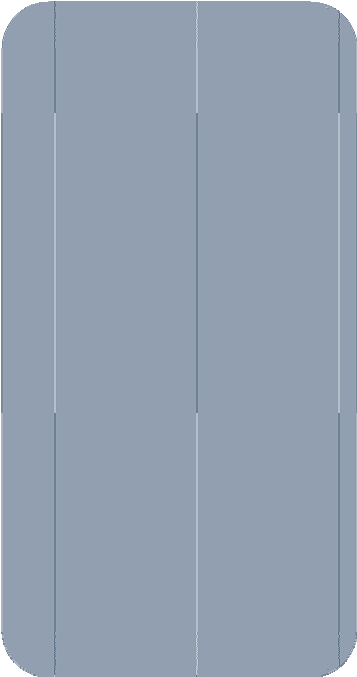 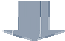 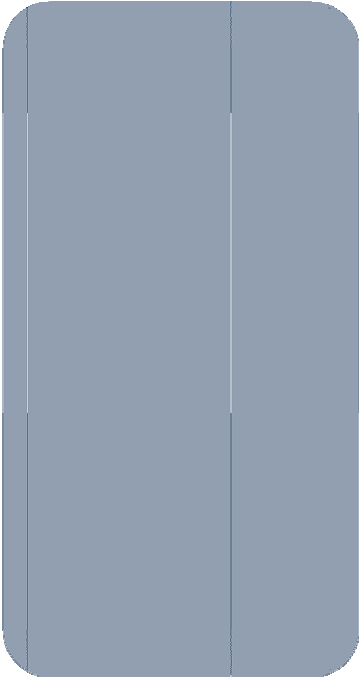 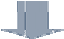 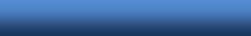 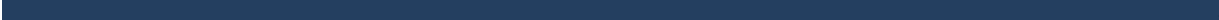 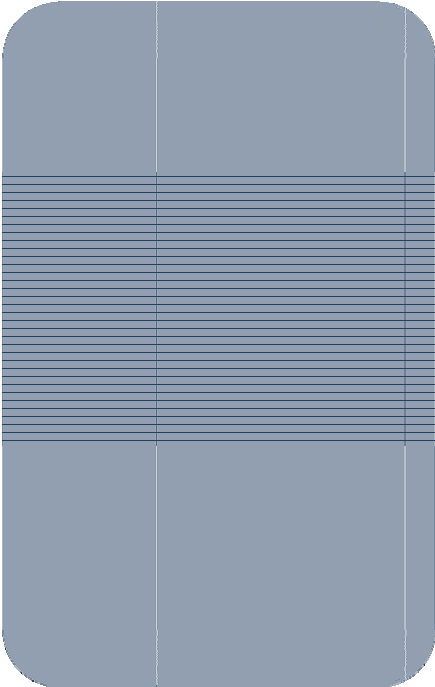 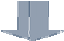 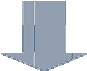 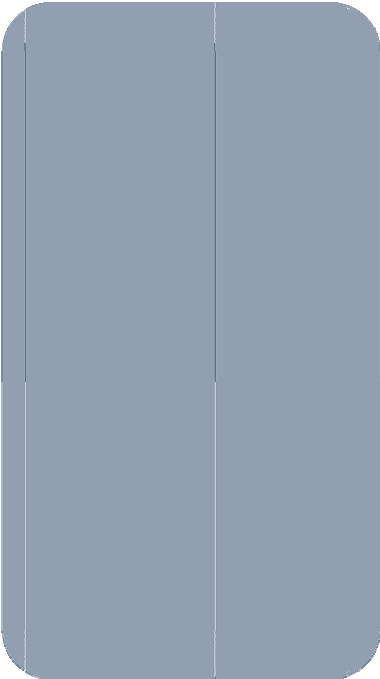 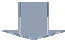 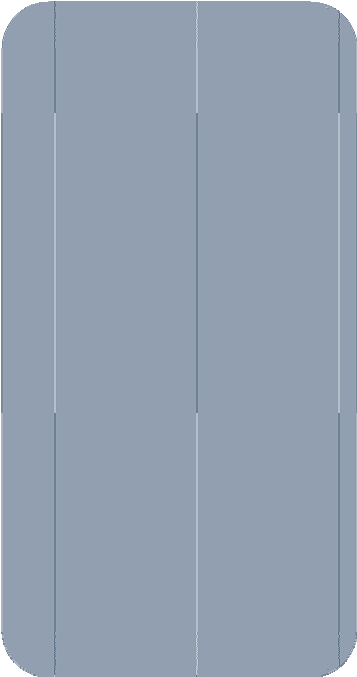 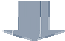 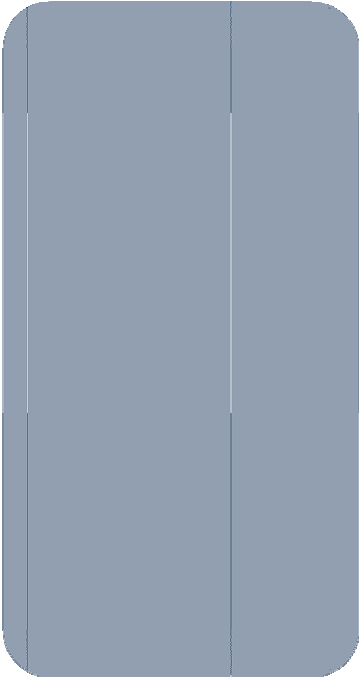 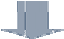 Разработка и утверждение документов Ассоциации, предусмотренных Градостроительным кодексом Российской Федерации, а также контроль за соблюдением членами Ассоциации требований этих документов.Содействие повышению безопасности и качества строительства, реконструкции, капитального ремонта, сноса объектов капитального строительства.Обеспечение исполнения членами Ассоциации обязательств по договорам строительного подряда, договорам подряда на осуществления сноса, заключенным с использованием конкурентных способов определения исполнителей в соответствии с законодательством Российской Федерации.Цели деятельности АссоциацииСРО МООР «Гильдия строителей СКФО»№ 1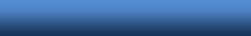 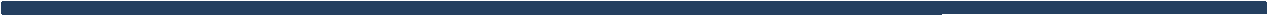 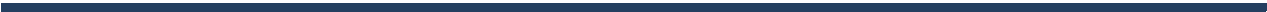 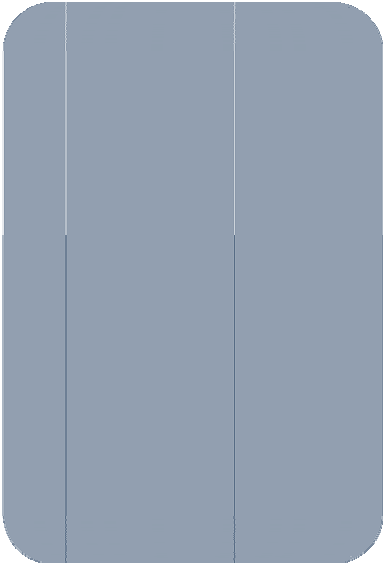 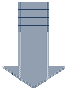 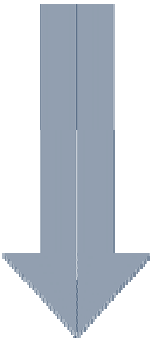 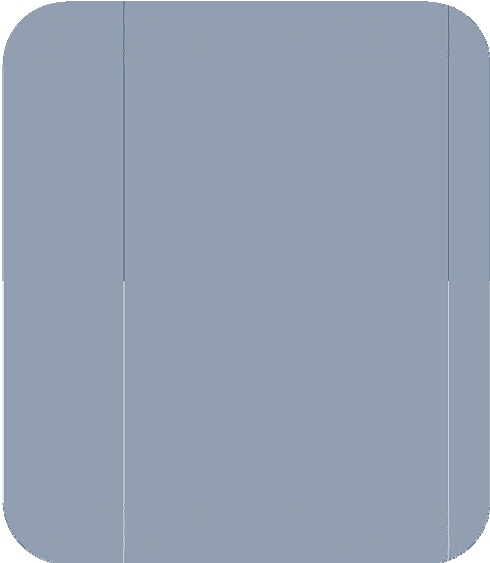 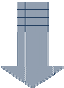 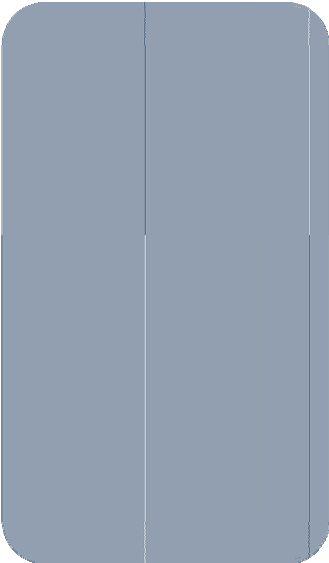 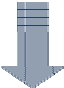 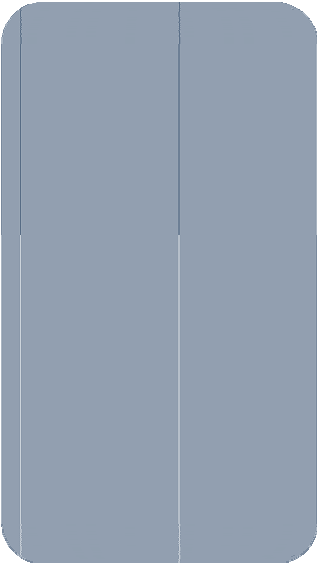 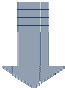 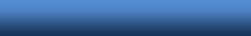 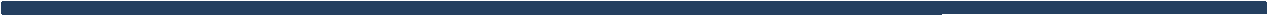 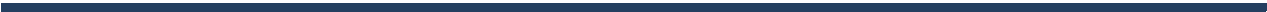 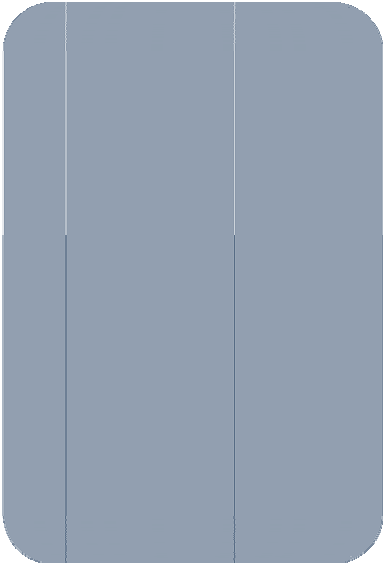 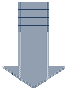 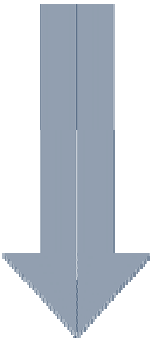 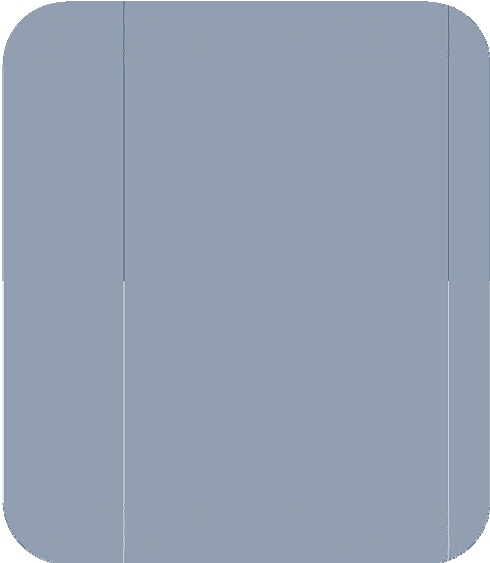 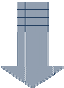 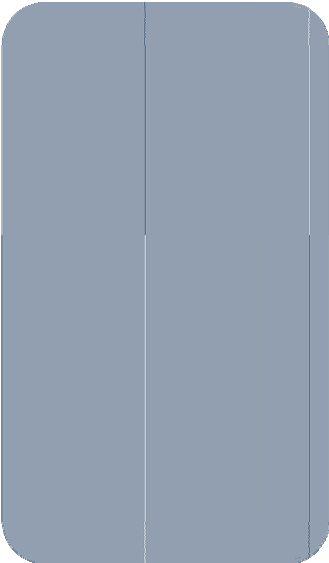 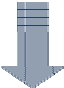 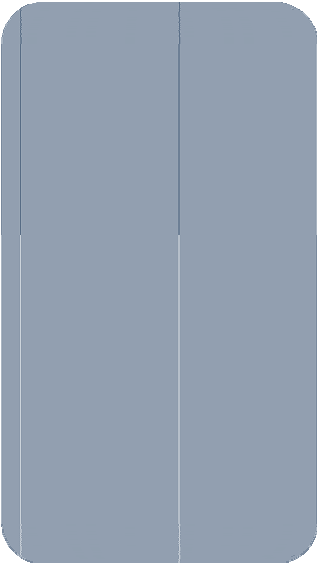 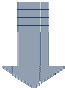 Защита интересов членов Ассоциации и потребителей строительной продукции№ 2Представление интересов Ассоциации, профессионального строительного сообщества в органах государственной власти, органах местного самоуправления, региональных операторах- фондах капитального ремонта МКД№ 3Содействие повышению безопасности и качества строительства объектов капитального строительства№ 4Содействие повышению эффективности саморегулирова ния в строительстве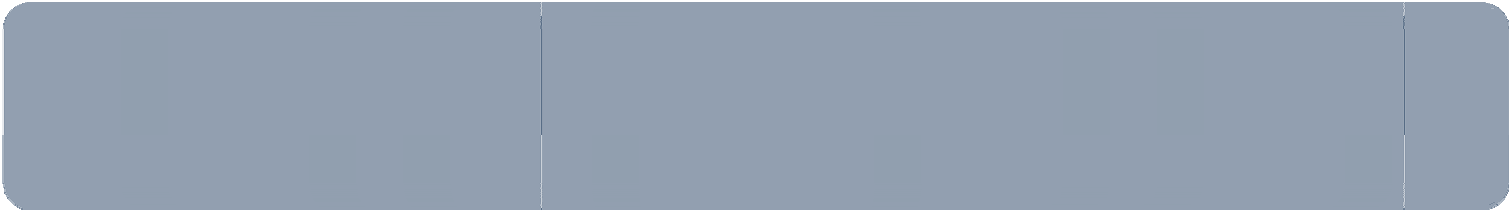 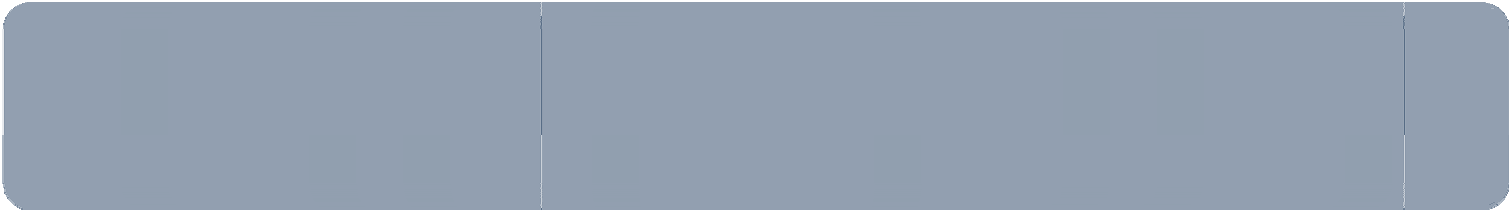 Цель № 1. Защита интересов членов Ассоциации и потребителей строительной продукцииОказание методической помощи и юридической поддержки членам Ассоциации по вопросам деятельности в области строительства и саморегулирования1.5. Контроль за соблюдением членами Ассоциации требований стандартов и правил саморегулирования. Организация архивного хранения дел членов СРОМониторинг качества применяемых строительных ресурсов. Развитие Системы качества строительных ресурсов методами лабораторного контроляВнедрение в практику строительства актуальных нормативных технических документов, системы качества и оценки соответствия выполняемых строительных работ1.7. Мониторинг закупок в сфере строительства, в том числе на предмет соблюдения заказчиками и подрядчиками обязательных требований к участникам закупокМониторинг судебной практики и разработка рекомендаций для членов Ассоциации по соблюдению законодательства РФ в области строительства и саморегулированияОбщественный контроль в сфере госзакупок строительной продукции. Взаимодействие с УФАС по РД, Комитетом по госзакупкам РД и другими органами в целях защиты интересов членов СРО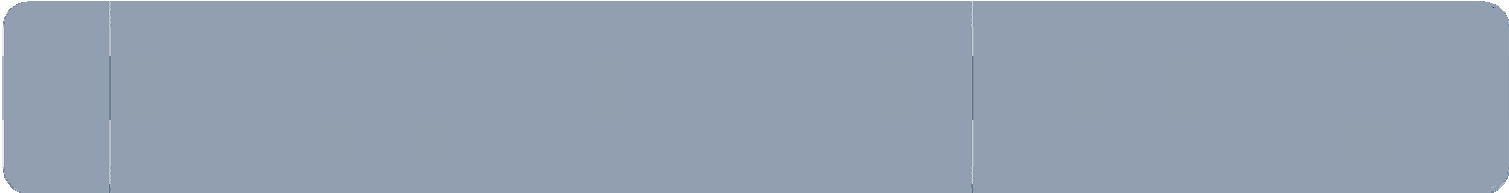 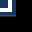 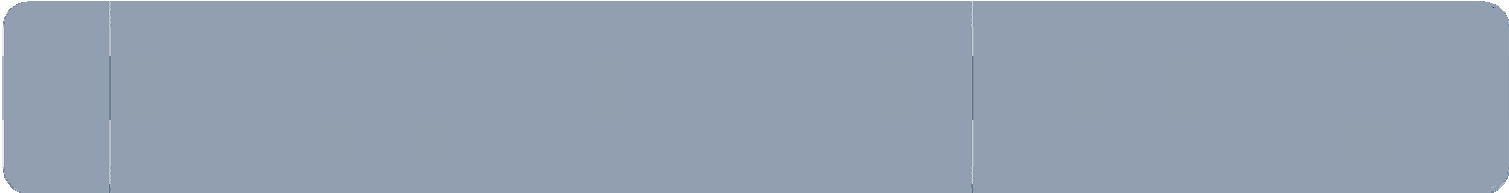 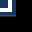 Цель № 2. Представление интересов Ассоциации, профессионального строительного сообщества в органах государственной власти, органах местного самоуправления, у регионального оператора - фонда капитального ремонта МКД2.2. Мониторинг и формирование предложений по вопросам инвестиционно-строительного цикла, а также градостроительной деятельности, государственных закупок в сфере строительства (№ 44-ФЗ, 223-ФЗ, 615 ПП РФ) и саморегулирования в области строительства, в т.ч. расширения прав саморегулируемых организаций2.4. Мониторинг строительных ресурсов и участие в работе по совершенствованию системы ценообразования и сметного нормирования в сфере строительства2.7. Содействие внедрению исчерпывающего сводного перечня административных процедур при осуществлении строительства на уровне региона и органов местного самоуправления2.8. Информационный обмен Ассоциации с гос. заказчиками, региональным оператором-фондом капитального ремонта МКД, органами экспертизы и строительного надзора по применению стандартов на процессы выполнения работ, по исполнению договоров строительного подряда, а также по контролю закупок в сфере строительства.2.9. Участие Ассоциации в совместных проверках Госстройнадзора, Государственной трудовой инспекции и муниципального контроля2.5. Участие в работе (членство) Общественных советов Минстроя, Минтруда, Минобразования, УФАС, Советов, Комитетов, комиссий и рабочих групп при Главе и Правительстве РД2.10. Заключение соглашений с ОИВ и ОМСУ РД по вопросам взаимодействия в области саморегулирования в строительствеЦель № 3. Содействие повышению безопасности и качества строительства объектов капитального строительства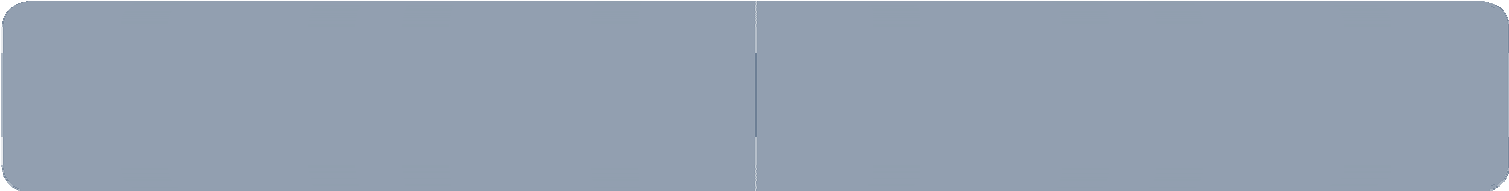 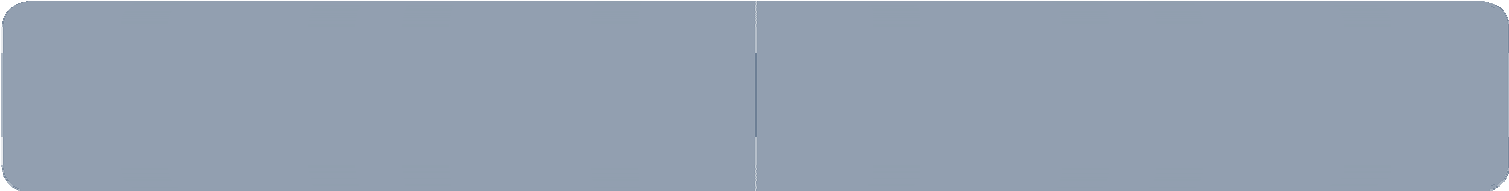 Организация подготовки квалифицированных кадров для нужд организаций - членов АссоциацииПроведение мониторинга кадрового потенциала членов Ассоциации. Содействие ВУЗам и ОО СПО РД по улучшению качества подготовки специалистов и рабочих строительных профессий, а также в трудоустройстве выпускников..Участие в формировании Национального реестра специалистов в области строительства в качестве оператора НОСТРОЙСодействие повышению производительности труда в строительстве, повышению культуры производства строительных работ и дисциплины труда.Своевременное повышение и подтверждение квалификации специалистов и рабочих организаций- членов СРО в Центрах оценки квалификации.Разработка и реализация мероприятий по снижению и профилактике производственного травматизма. Повышение безопасности труда при производстве строительных работ. Осуществление контроля за качеством применяемых строительных материалов, изделий и конструкций на объектах капитального строительства.Методическое обеспечение процедур внедрения требований стандартов на процессы выполнения работ, системы управления охраной труда (СУОТ) и системы «Электронный инспектор по охране труда» в строительных организациях.3.9 Организация проведения независимой оценки квалификации специалистов организаций для включения в НРС.Цель № 4. Содействие повышению эффективности саморегулирования в строительстве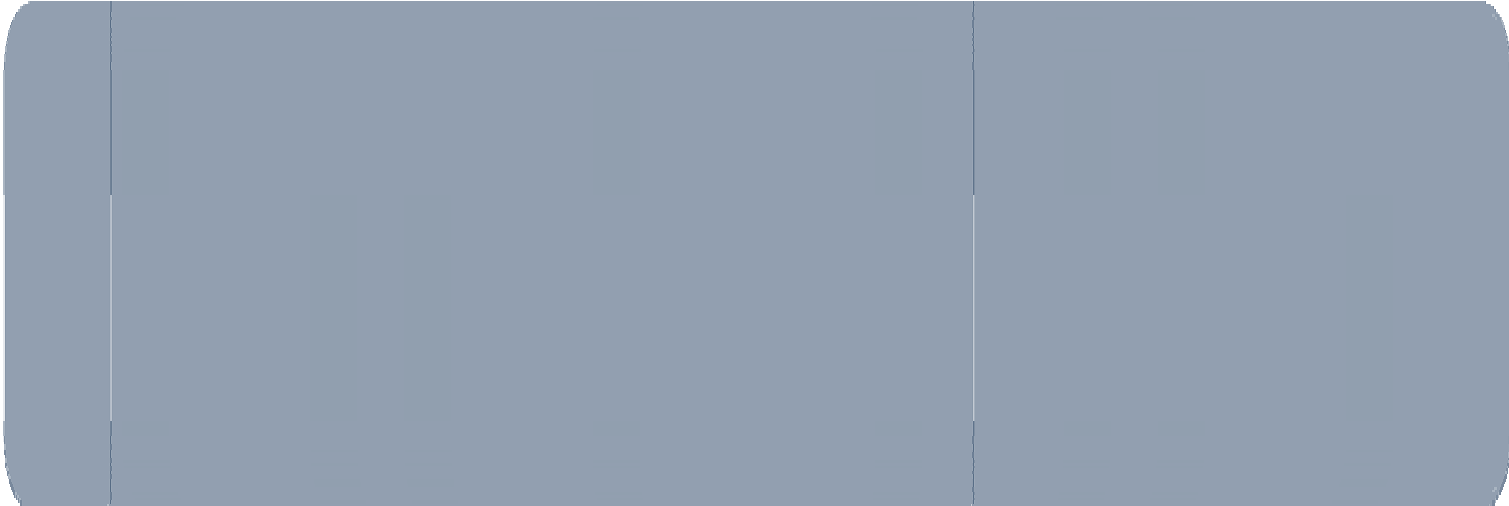 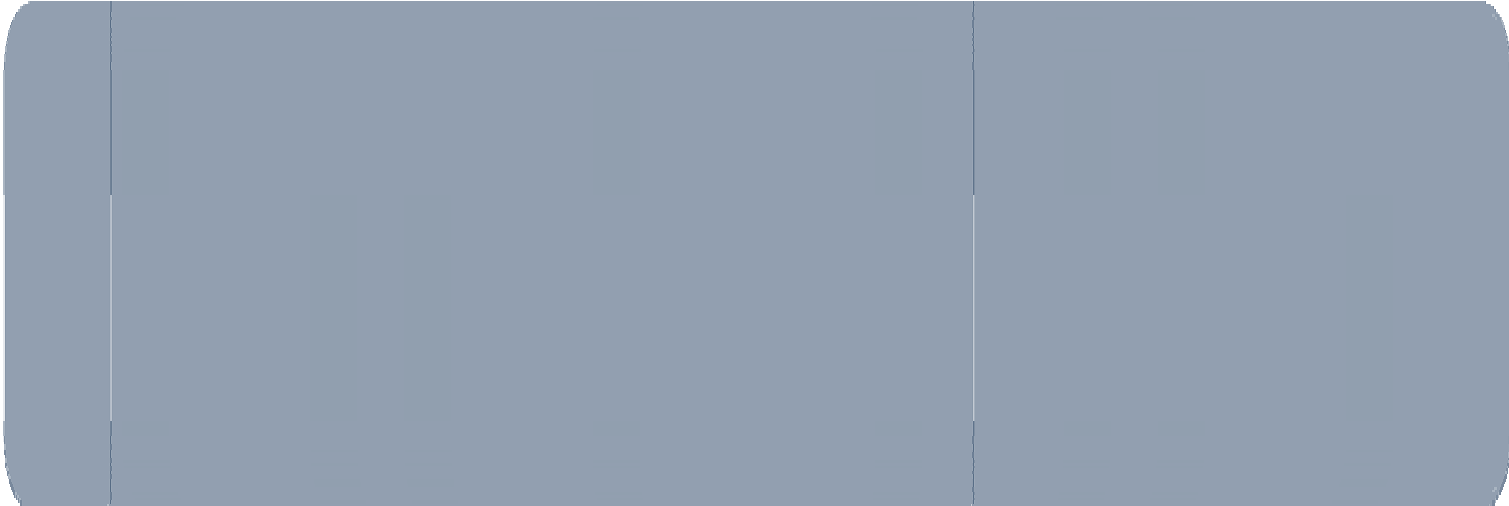 4.1. Мониторинг соблюдения членами СРО обязательных требований законодательства РФ. Совершенствование механизмов взаимодействия и взаимной ответственности Ассоциации и её членов.4.7. Взаимодействие с Управлением ФС РТН по РД и Управлением Госстройнадзора Минстроя РД по противодействию незаконной деятельности членов Ассоциации4.3. Развитие электронных сервисов, направленных на совершенствование деятельности Ассоциации и его членов.4.4. Обеспечение информационной открытости деятельности Ассоциации и его членов, публикация информации о деятельности Ассоциации и его членов на официальном сайте Ассоциации и СМИ4.5. Ведение реестра заключенных договоров подряда (контрактов), а также мониторинг исполнения членами Ассоциации своих договорных обязательств.4.10. Противодействие коррупции в строительстве, в том числе в сфере государственных закупок. Актуализация механизмов имущественной ответственности СРО и её членов